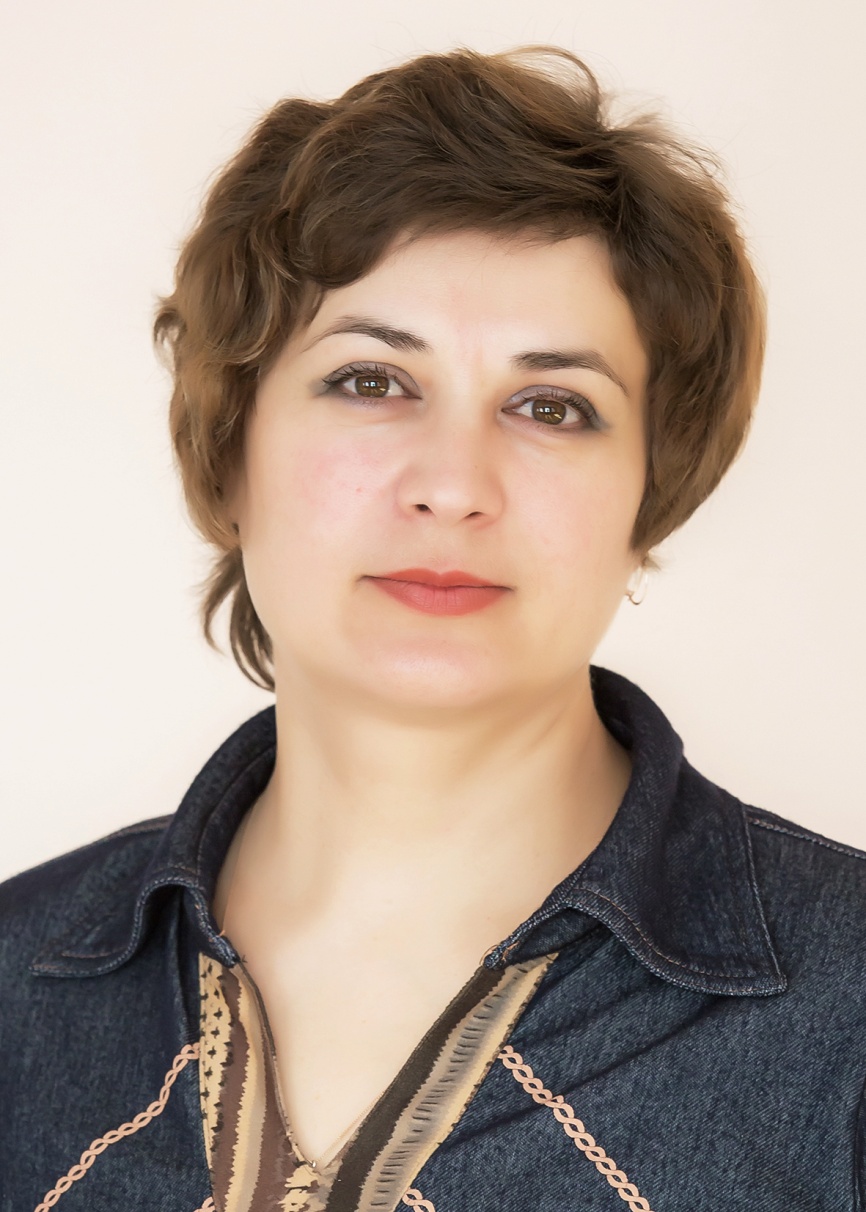 Музыкальный руководительПеревалова Татьяна НиколаевнаE-mailnik_2167@mail.ruТелефон+7(301) 2 378318ОбразованиевысшееКвалификацияПервая квалификацияНаправления подготовкиДиплом ЛТ № 272206 25.06.1988г., Улан – Удэнское музыкальное училище им. П.И. Чайковского. Преподаватель муз. школы по теоретическим дисциплинам.Диплом ВСГ 2823014 31.10.2011г. ВСГАКИ, Менеджер. По специальности Менеджмент в организации.Диплом № 032406392854 28.05.2018 г. ГАУ ДПО РБ БРИОП. «Педагогика и методика дошкольного образования»Данные о повышении квалификации28.01.2019г., АНО доп.проф.образования «Аничков мост», «Интегрированный подход по реализации образовательных задач в музыкально-досуговой деятельности детей в ДОО в рамках реализации ФГОС ДО», удостоверение 48 ч.; 04.02.2020г., АНО доп.проф.образования «Аничков мост», «Обновление содержания дошкольного образования в контексте ФГОС ДО», удостоверение 36 ч.;
 «Обеспечение целевых ориентиров дошкольного детства в контексте реализации ФГОС ДО» 72 ч, 13.04.2020 - 22.04.2020 Тема самообразования«Формирование патриотических чувств детей старшего дошкольного возраста средствами музыки»Общий стаж работы (полных лет)33Стаж работы по специальности (полных лет)23